T.C.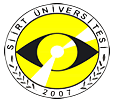 SİİRT ÜNİVERSİTESİ REKTÖRLÜĞÜSağlıkKültürveSporDaireBaşkanlığıETKINLIK BAŞVURU FORMU( Etkinliğin yapılacağı tarihten en az15 (On Beş) gün once yapılmayan başvurular dikkate alınmayacaktır)Sayı  :												Tarih :SİİRT ÜNİVERSİTESİ REKTÖRLÜĞÜNE1 )  Etkinliğin Adı………………………………………………………………………………………………………………………………...…………..…………………………2 ) Etkinliğin Düzenlenmesinde     Görev Alan Kişi/Kişiler………………………………… 5…………………….….………………………………… 6…………………………....……………………………………………… 7…………………...………….…………………………………………… 8…………………...………….3 ) DüzenleyenBirimVeyaTopluluk……………………………………………………………………………………4 ) EtkinliğinTürüBilimsel Toplantı              Gezi                      KonferansSpor                                    Konser                 TiyatroDans                                   Sağlık                    YarışmaŞiir Dinletisi                       Sergi                     Stant AçmaDiğer   -  ………………………………………………………….........5 ) Belirttiğiniz etkinliğe Üniversite Dışından    katılacak olan Bilim Adamı /      Sanatçı / Akademisyen Varmı?(Varsa kısa özgeçmişi bu Forma eklenecektir)………………………………………………………………….……………..………………………………………………………….……………………….6 ) Faaliyetin Olacağı İl / İlçeSiirt MerkezDiğer  / …………………………………………………………………7 ) Etkinliğin Gerçekleşeceği Mekan    (Üniversiteden talep ettiğiniz salon / alan)Kamelya Salonu                              KonferansSalonuKapalı Spor Salonu                         ÜniversitebahçesiDiğer   -  …………………………………………………………....( Diğeri işaretliyorsanız lütfen belirtiniz)8 ) Faaliyet Katılım ÜcretiVar (Var ise miktarı belirtiniz : …………….……… )         Yok9 ) Faaliyetin Dili  Türkçe      İngilizce     Diğer / ………………….………10 ) Düzenlenme TarihiBaşlangıç Tarihi    :    ….... /…….. /  20….Bitiş Tarihi             :    ......../....... /  20….11) Üniversitemizin hangi olanaklarından   yararlanmak İstiyorsunuz?         Otobüs                           Minibüs            Taksi/Pikap         Masa                              Sandalye           Resmi Yazışmalar         Yolluk / Yevmiye          Stant                  Diğer ….…………12) Başvuruyu Yapan Topluluğun  Akademik  DanışmanıAdıSoyadı              : ……………………….……Fakülte / Y.Okul   : ………………………..…..İletişimNumarası :05……………………….…..İmza:13 ) Başvuruyu Yapan Topluluk Başkanı veya ÖğrencininAdıSoyadı              : …………………………………………….……Fakülte / Y.Okul   : ……………………………………………..…..İletişimNumarası :05..……………………………………….…..İmza: